Проект «Адыгейский национальный костюм»                                                                     Воспитатель: Байкулова Д.М.      Сентярь  2017гАдыгейский мужской национальный костюм очень живописен. На адыгском языке название черкески звучит как «цый». Черкеска шилась в основном из домотканого сукна. Она была неяркой – строго подбирались один-два цвета и третий дополнительный. В основном это были естественные цвета шерсти- бурый, черный , серый ,реже крашеные – темно-красный, красно-коричневый.Женская одежда была весьма разнообразна и богато украшена. Одежда у черкесов (адыгов), как и у большинства народов, различалась в сословных вариациях. В костюм женщины входили: платье, кафтан, рубаха, штаны, многообразие головных уборов и обуви. 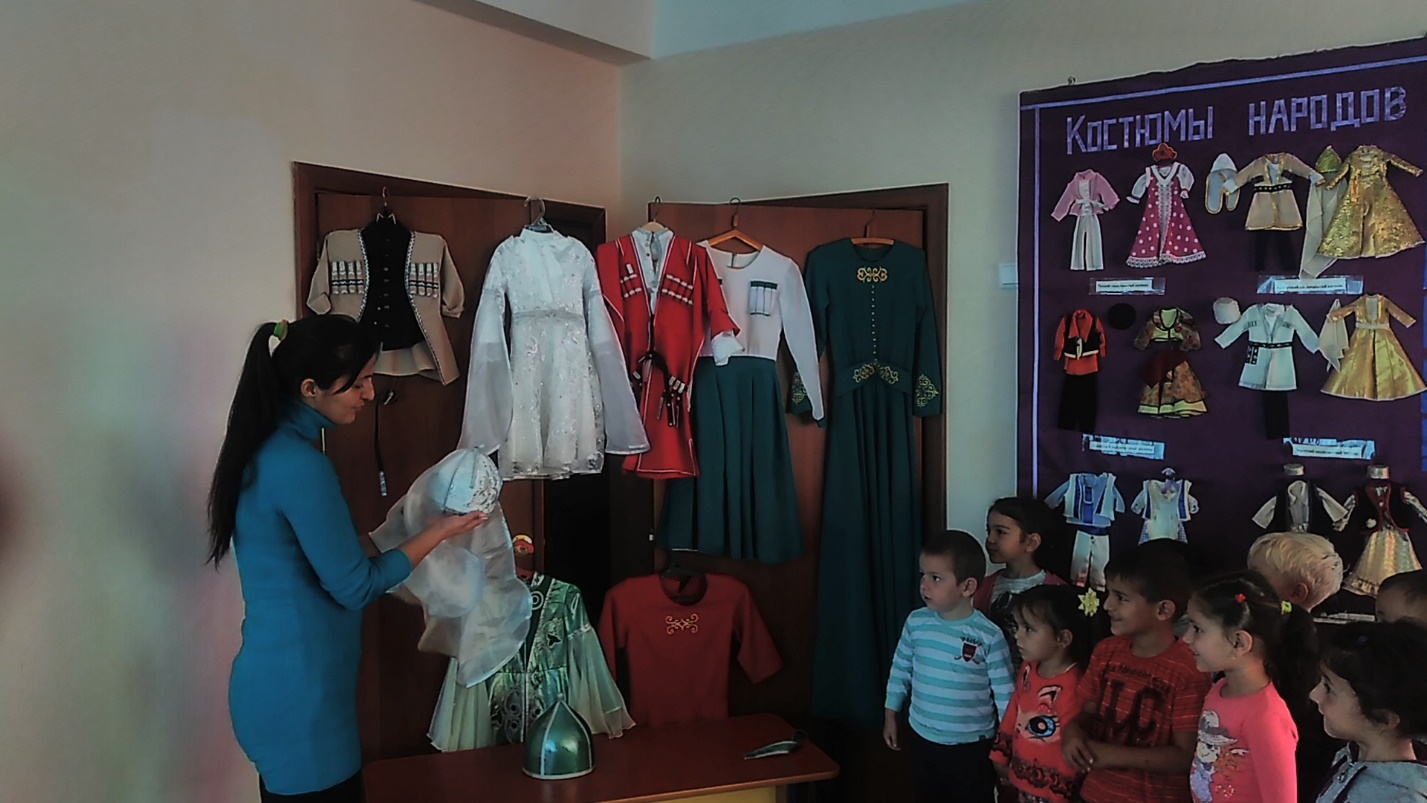 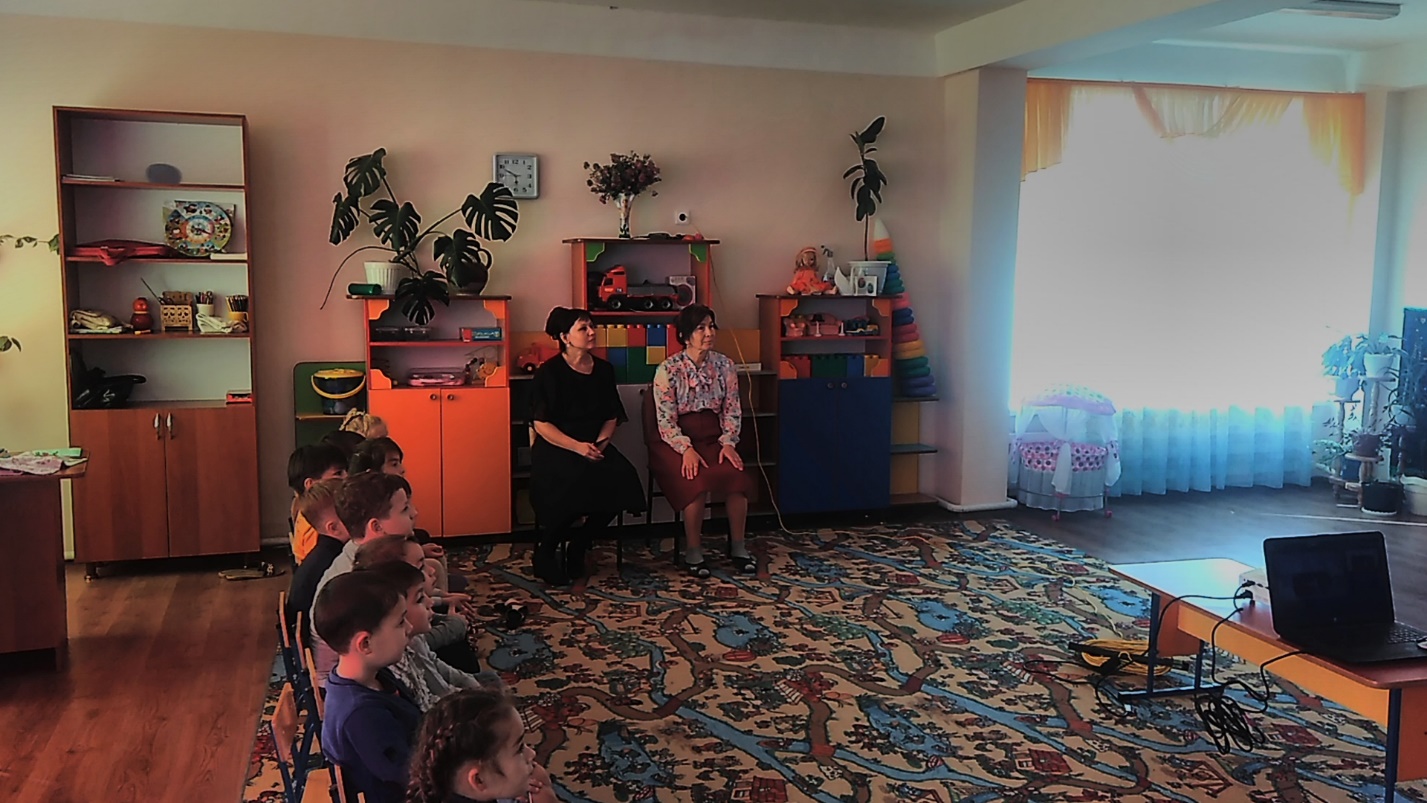 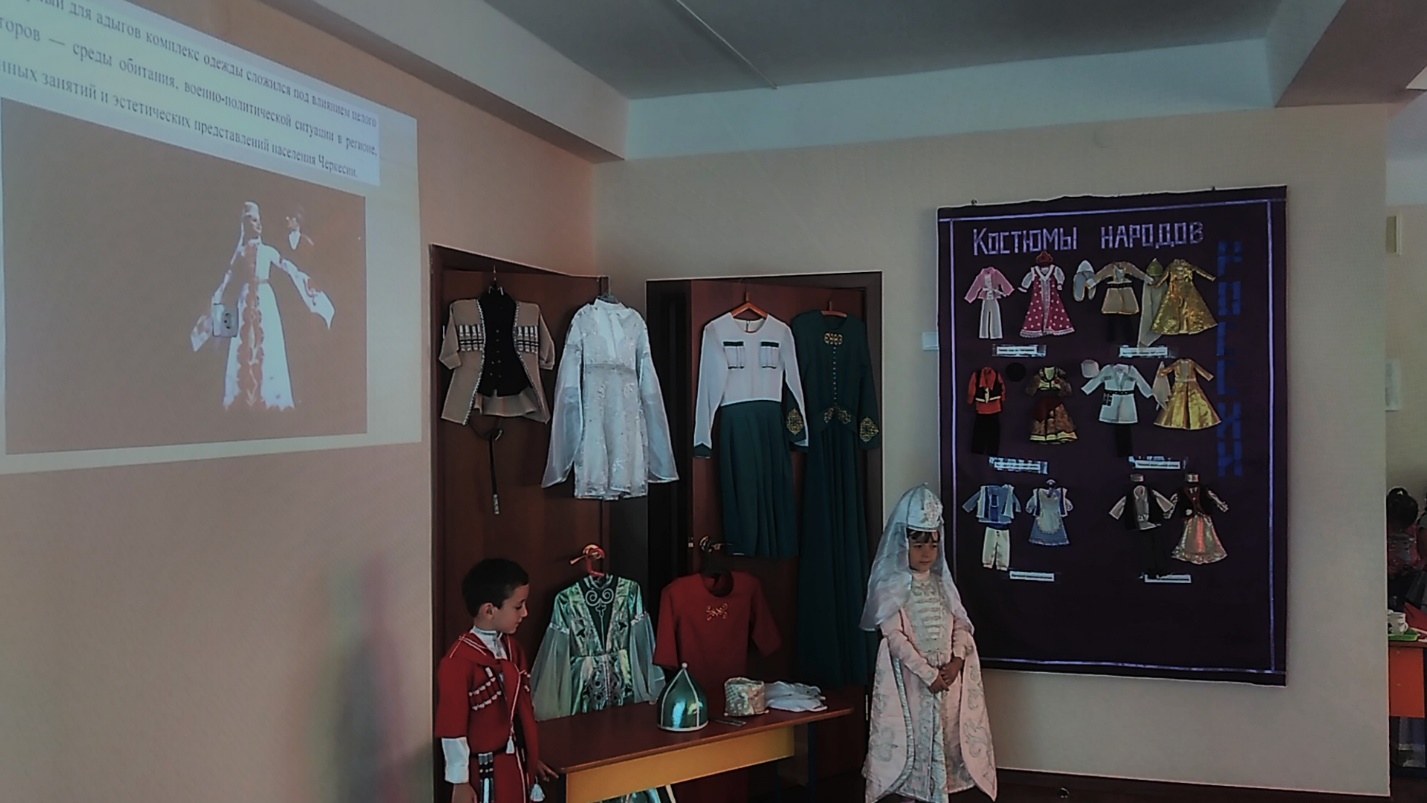 